OBRA: Retrofit das Fachadas, Recuperação Estrutural, Impermeabilização e Serviços Gerais do Edifício Dom Helder Câmara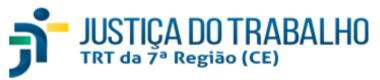 CONTRATADA: CONSDUCTO ENGENHARIA LTDA EPPCONTRATANTE: TRIBUNAL REGIONAL DO TRABALHO DA 7ª REGIÃOCONTRATO: Nº 012/2023	PROAD: Nº 3990 / 2021	1º BOLETIM DE MEDIÇÃO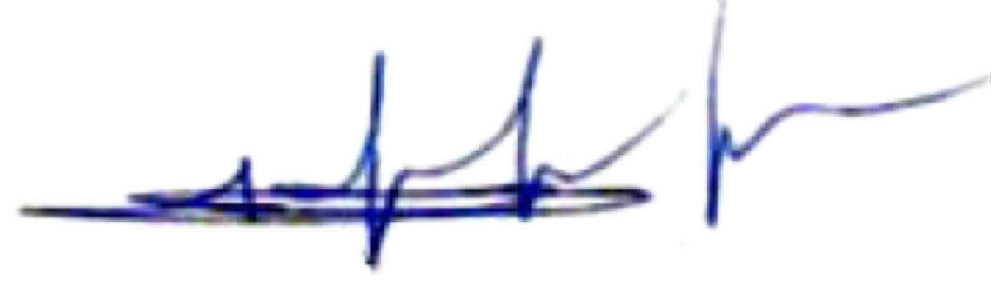 QUANTIDADESQUANTIDADESQUANTIDADESVALORES (R$)VALORES (R$)VALORES (R$)VALORES (R$)ITEMDISCRIMINAÇÃO DOS SERVIÇOSUNID.QT. ORIGMEDIÇÕESSALDO QUANTV.U. C/BDITOTAL ORIG.MEDIÇÕESSALDO ACUM.% MEDIÇÃO ATUAL% SALDO ACMITEMDISCRIMINAÇÃO DOS SERVIÇOSUNID.QT. ORIG1ªSALDO QUANTV.U. C/BDITOTAL ORIG.SALDO ACUM.% MEDIÇÃO ATUAL% SALDO ACMITEMDISCRIMINAÇÃO DOS SERVIÇOSUNID.QT. ORIG1ªMEDIÇÃOSALDO QUANTV.U. C/BDITOTAL ORIG.1A.SALDO ACUM.% MEDIÇÃO ATUAL% SALDO ACMITEMDISCRIMINAÇÃO DOS SERVIÇOSCOD(Q)(M1)SALDO QUANT(VU)=Q.VU=M1.VUSALDO ACUM.% MEDIÇÃO ATUAL% SALDO ACMASERVIÇOS PRELIMINARES E CONTINUADOS785.354,0387.897,61697.456,4311%89%1SERVIÇOS PRELIMINARES#DIV/0!#DIV/0!1.1ADMINISTRAÇÃO LOCAL DE OBRA316.255,2941.023,41275.231,8913%87%1.1.1ANOTAÇÃO DE RESPONSABILIDADE TÉCNICA CONTRATOS ACIMADE 15 MILUN1,001,00-294,72294,72294,72-100%1.1.2ADMINISTRAÇÃO DE SERVIÇOS DE ENGENHARIAMÊS8,001,007,0037.873,80302.990,4037.873,80265.116,6013%88%1.1.3MÃO DE OBRA DE ENGENHEIRO SENIOR (Engenheiro calculista para analise e instrução de procedimentos de recuperação estrutural)H40,0040,00181,517.260,40-7.260,40100%1.1.4DESENVOLVIMENTO DE PLANO DE RESIDUOS DA CONSTRUÇÃO CIVIL E OBTENÇÃO DE ALVARÁ DE CONSTRUÇÃO JUNTO APREFEITURA MUNICIPAL DE FORTALEZA-CEUN1,000,500,505.709,775.709,772.854,892.854,8950%50%1.2INSTALAÇÃO DE CANTEIRO DE OBRAS, LOCAÇÃO DEEQUIPAMENTOS ETC469.098,7446.874,20422.224,5410%90%1.2.1PLACA DE OBRA EM CHAPA DE ACO GALVANIZADO INSTALADAREV02 01/2022M23,003,00-589,691.769,071.769,07-100%1.2.2LOCAÇÃO DE CONTEINER ALMOXARIFADOMÊS8,001,007,001.146,429.171,361.146,428.024,9413%88%1.2.3LOCAÇÃO DE CONTEINER BANHEIRO COM CHUVEIRO E VASOS DE4,3m x 2,3mMÊS8,001,007,001.822,3314.578,641.822,3312.756,3113%88%1.2.4INSTALAÇÃO PROVISÓRIA DE FORÇA, AGUA E ESGOTOUND3,003,00-1.920,695.762,075.762,07-100%1.2.5COBERTURA PARA PROTEÇÃO DE PEDESTRES COM ESTRUTURA DE ANDAIME, INCLUSIVE MONTAGEM E DESMONTAGEM AF 11/2017M280,0080,00127,5010.200,00-10.200,00100%1.2.6ANDAIME TUBULAR METÁLICO SIMPLES - PEÇA X DIAPXD5.000,00720,004.280,000,452.250,00324,001.926,0014%86%1.2.7PLATAFORMA MADEIRA COM TABUAS DE PINHO PARA REPAROSM215,0015,00-322,724.840,804.840,80-100%1.2.8ANDAIME METÁLICO FACHADEIRO -LOCAÇÃO MENSAL, exceto TELA,MONTAGEM E DESMONTAGEMM2XMÊS18.000,00771,6017.228,4013,15236.700,0010.146,54226.553,464%96%1.2.9MONTAGEM E DESMONTAGEM DE ANDAIME MODULAR FACHADEIRO-PARA EDIFICAÇÕES COM MÚLTIPLOS PAVIMENTOS (EXCLUSIVE ANDAIME E LIMPEZA)M25.200,00385,804.814,2010,1752.884,003.923,5948.960,417%93%1.2.10COLOCAÇÃO DE TELA EM ANDAIME FACHADEIROM25.200,005.200,006,8735.724,00-35.724,00100%QUANTIDADESQUANTIDADESQUANTIDADESVALORES (R$)VALORES (R$)VALORES (R$)VALORES (R$)ITEMDISCRIMINAÇÃO DOS SERVIÇOSUNID.QT. ORIGMEDIÇÕESSALDO QUANTV.U. C/BDITOTAL ORIG.MEDIÇÕESSALDO ACUM.% MEDIÇÃO ATUAL% SALDO ACMITEMDISCRIMINAÇÃO DOS SERVIÇOSUNID.QT. ORIG1ªSALDO QUANTV.U. C/BDITOTAL ORIG.SALDO ACUM.% MEDIÇÃO ATUAL% SALDO ACMITEMDISCRIMINAÇÃO DOS SERVIÇOSUNID.QT. ORIG1ªMEDIÇÃOSALDO QUANTV.U. C/BDITOTAL ORIG.1A.SALDO ACUM.% MEDIÇÃO ATUAL% SALDO ACMITEMDISCRIMINAÇÃO DOS SERVIÇOSCOD(Q)(M1)SALDO QUANT(VU)=Q.VU=M1.VUSALDO ACUM.% MEDIÇÃO ATUAL% SALDO ACM1.2.11TRANSPORTE HORIZONTAL DE 30 A 60 m DE MATERIAIS À GRANELM3400,0072,00328,0068,2227.288,004.911,8422.376,1618%82%1.2.12TRANSPORTE VERTICAL DE MATERIAIS À GRANELM3320,0057,60262,4094,6430.284,805.451,2624.833,5418%82%1.2.13CARGA MANUAL DE ENTULHO EM CAMINHÃO BASCULANTEM3400,0072,00328,0028,0611.224,002.020,329.203,6818%82%1.2.14TRANSPORTE DE MATERIAL, EXCETO ROCHA EM CAMINHAO ATÉ 5KMM3400,0072,00328,0027,5311.012,001.982,169.029,8418%82%1.2.15LIMPEZA GERALM21.000,00180,00820,0015,4115.410,002.773,8012.636,2018%82%BSERVIÇOS NA FACHADA EXTERNA3.389.928,8114.045,053.375.883,760%100%2.1RETIRADAS E DEMOLIÇÕES77.872,2213.788,0564.084,1718%82%2.1.1DEMOLIÇÃO DE REVESTIMENTO CERÂMICOM26.050,001.073,004.977,0012,8577.742,5013.788,0563.954,4518%82%2.1.2DEMOLIÇÃO DE CHAPIMM30,400,40324,29129,72-129,72100%2.2EXECUÇÃO DE FACHADA3.312.056,59257,003.311.799,590%100%2.2.1REFORÇO COM TELA METÁLICA EM ALVENARIAS QUE APRESENTAMFISSURAÇÃOM2100,00100,00161,4616.146,00-16.146,00100%2.2.2REGULARIZAÇÃO DE REBOCO , DE PAREDE, COM ARGAMASSA TRAÇO 1;2;10ESPESSURA 0,5 mmM26.050,006.050,0012,8677.803,00-77.803,00100%2.2.3CORTE E PREPARO DA ABERTURA DE JUNTA HORIZONTALM415,00415,0041,6317.276,45-17.276,45100%2.2.4PREENCHIMENTO DE JUNTA HORIZONTAL COM ESPUMA DEPOLIURETANO E SELANTEM415,00415,0031,4013.031,00-13.031,00100%2.2.5PREENCHIMENTO DE JUNTA VERTICAL OU DE DESSOLIDARIZAÇÃOCOM SELANTEM106,00106,0027,842.951,04-2.951,04100%2.2.6IMPERMEABILIZAÇÃO / PINTURA DE PAREDE COM TINTA SEMI- FLEXIVEL 2 DEMÃOS TIPO IMPERMEABILIZAÇÃO SEMI-FLEXÍVEL COM TINTA ALFALTICA, 02 DEMÃOS, EM SUPERFÍCIES LISAS E DE PEQUENAS DIMENSÕES, TIPO VIAPLUS 1000, REF:VIAPOL OU SIMILARM26.050,006.050,0022,42135.641,00-135.641,00100%2.2.7REVESTIMENTO METÁLICO EM ALUMÍNIO COMPOSTO ACM, E=3mm, PINTURA KAYNAR 500 COMPOSTA POR SEIS CAMADAS, FORNEIMENTO E MONTAGEM,INCLUSIVE ESTRUTURA METÁLICA AUXILIAR EM PERFIL DE ALUMINIO E PARAFUSOS DE FIXAÇÃO EMAÇO ÍNOXM25.250,005.250,00557,142.924.985,00-2.924.985,00100%2.2.8CERÂMICA ESMALTADA COM ARGAMASSA PRÉ-FABRICADA ATÉ10X10cm DECORATIVA PARA PAREDEM2325,00325,0091,8829.861,00-29.861,00100%2.2.9REJUNTAMENTO DE REVESTIMENTO CERÂMICOM2325,00325,0011,163.627,00-3.627,00100%2.2.10REVESTIMENTO DOS PILARES EXTERNOS APARENTES COMGRANITO FIXADO COM INSERTES EM AÇO ÍNOX (SISTEMA AMERICANO)M2110,00110,00704,5777.502,70-77.502,70100%QUANTIDADESQUANTIDADESQUANTIDADESVALORES (R$)VALORES (R$)VALORES (R$)VALORES (R$)ITEMDISCRIMINAÇÃO DOS SERVIÇOSUNID.QT. ORIGMEDIÇÕESSALDO QUANTV.U. C/BDITOTAL ORIG.MEDIÇÕESSALDO ACUM.% MEDIÇÃO ATUAL% SALDO ACMITEMDISCRIMINAÇÃO DOS SERVIÇOSUNID.QT. ORIG1ªSALDO QUANTV.U. C/BDITOTAL ORIG.SALDO ACUM.% MEDIÇÃO ATUAL% SALDO ACMITEMDISCRIMINAÇÃO DOS SERVIÇOSUNID.QT. ORIG1ªMEDIÇÃOSALDO QUANTV.U. C/BDITOTAL ORIG.1A.SALDO ACUM.% MEDIÇÃO ATUAL% SALDO ACMITEMDISCRIMINAÇÃO DOS SERVIÇOSCOD(Q)(M1)SALDO QUANT(VU)=Q.VU=M1.VUSALDO ACUM.% MEDIÇÃO ATUAL% SALDO ACM2.2.11CHAPIM DE GRANITO CINZA ANDORINHA COM LARGURA DE 22CM EESP=2MM50,0050,00127,446.372,00-6.372,00100%2.2.12RETIRADA DE LETRA DE AÇO ESCOVADO EXISTENTE DA FACHADAUN20,0020,00-12,85257,00257,00-100%2.2.13LETRA DE AÇO ÍNOX ESCOVADO / POLIDO 45X45 INSTALADOUN20,0020,00330,176.603,40-6.603,40100%CSERVIÇOS DE RECUPERAÇÃO ESTRUTURAL177.533,46-177.533,46100%3.1RECUPERAÇÃO DE TRINCAS NAS LAJES (CANTOS DO 1° AO 3°PAVIMENTOS)137.587,04-137.587,04100%3.1.1RETIRADA DE PISO PAVIFLEXM2500,00500,0010,645.320,00-5.320,00100%3.1.2CORTE E PREPARO DA ABERTURA DA JUNTA DO PISOM38,0038,0041,631.581,94-1.581,94100%3.1.3PREENCHIMENTO DE PISO COM ARGAMASSA POLIMÉRICAM26,006,00290,641.743,84-1.743,84100%3.1.4PREENCHIMENTO DA TRINCA DE PISO COM MASTIQUEM38,0038,00104,773.981,26-3.981,26100%3.1.5PISO VINILICO SEMI-FLEXÍVEL EM PLACAS, PADRÃO LISO,ESPESSURA 3,2 mmM2500,00500,00249,92124.960,00-124.960,00100%3.2REPARO E RECUPERAÇÃO ESTRUTURAL (LAJES, VIGAS EPILARES)39.946,42-39.946,42100%3.2.1CORTE EM CONCRETO DETERIORADOM260,0060,0044,012.640,60-2.640,60100%3.2.2APICOAMENTO EM CONCRETO/PREPARO DA SUPERFÍCIEM260,0060,0044,012.640,60-2.640,60100%3.2.3LIMPEZA COM JATO DE AREIA/ÁGUAM260,0060,00108,386.502,80-6.502,80100%3.2.4PASSIVAÇÃO DE ARMADURA COM PRIMER A BASE DE ZINCOM260,0060,00167,9510.077,00-10.077,00100%3.2.5FORNECIMENTO E CRAVAÇÃO DE PINOS C/PISTOLA P/FIXAÇÃO DAARMADURAUND100,00100,005,30530,00-530,00100%3.2.6REPOSIÇÃO DE ARMADURA OXIDADA (REFORÇO, FORNECIMENTO, DOBRAGEM ECOLOCAÇÃO)KG310,00310,0032,7310.146,30-10.146,30100%3.2.7FORMA PARA CONCRETO "IN LOCO", INCLUSIVE DESFORMAM212,0012,0062,08744,96-744,96100%3.2.8RECUPERAÇÃO CONCRETO, S/REFORÇO E RECONSTITUIÇÃO“GROUNT”, ESP.=60MMM28,008,00466,743.733,92-3.733,92100%3.2.9ACABAMENTO DE PEDREIROM232,0032,0091,572.930,24-2.930,24100%DSERVIÇOS DE DEMOLIÇÃO, IMPERMEABILIZAÇÃO , IMPLANTAÇÃO DE PISO EM GRANITO E SERVIÇOS GERAIS NO TERREO819.423,45-819.423,45100%4.1DEMOLIÇÃO DE PISO EM GRANITO DO TERREO8.136,60-8.136,60100%4.1.1DEMOLIÇÃO DE PISO C/ GRANITO (TÉRREO)M2710,00710,0011,468.136,60-8.136,60100%QUANTIDADESQUANTIDADESQUANTIDADESVALORES (R$)VALORES (R$)VALORES (R$)VALORES (R$)ITEMDISCRIMINAÇÃO DOS SERVIÇOSUNID.QT. ORIGMEDIÇÕESSALDO QUANTV.U. C/BDITOTAL ORIG.MEDIÇÕESSALDO ACUM.% MEDIÇÃO ATUAL% SALDO ACMITEMDISCRIMINAÇÃO DOS SERVIÇOSUNID.QT. ORIG1ªSALDO QUANTV.U. C/BDITOTAL ORIG.SALDO ACUM.% MEDIÇÃO ATUAL% SALDO ACMITEMDISCRIMINAÇÃO DOS SERVIÇOSUNID.QT. ORIG1ªMEDIÇÃOSALDO QUANTV.U. C/BDITOTAL ORIG.1A.SALDO ACUM.% MEDIÇÃO ATUAL% SALDO ACMITEMDISCRIMINAÇÃO DOS SERVIÇOSCOD(Q)(M1)SALDO QUANT(VU)=Q.VU=M1.VUSALDO ACUM.% MEDIÇÃO ATUAL% SALDO ACM4.2EXECUÇÃO DE IMPERMEABILIZAÇÃO241.369,00-241.369,00100%4.2.1CIMENTADO DE REGULARIZAÇÃOM2710,00710,0032,4923.067,90-23.067,90100%4.2.2IMPERMEABILIZAÇÃO COM MANTA ASFÁLTICA 5mm , ESTRUTURADA COM NÃO-TECIDO DE POLIÉSTER, INCLUSIVE APLICAÇÃO DE 1 DEMÃODE PRIMER, EXCETO PROTEÇÃO MECÂNICAM2750,00750,00239,56179.670,00-179.670,00100%4.2.3PROTEÇÃO MECÂNICAM2710,00710,0054,4138.631,10-38.631,10100%4.3EXECUÇÃO DE PISO332.216,50-332.216,50100%4.3.1PISO EM GRANITO APLICADO EM CALÇADAS OU PISOS EXTERNOSM2710,00710,00459,60326.316,00-326.316,00100%4.3.2GRELHA EM AÇO ÍNOX PARA CALHA L=25cm POR 100cm -INCLUSIVE QUADRODE CANTONEIRAUND5,005,001.180,105.900,50-5.900,50100%4.4SERVIÇOS GERAIS NO TÉRREO237.701,35-237.701,35100%4.4.1RETIRADA DE GUARDA CORPO EM ALUMINIOM107,00107,0015,421.649,94-1.649,94100%4.4.2FORNECIMENTO E MONTAGEM DE GUARDA CORPO DE ÍNOX EXECUTADA COM TUBO ÍNOX DE 2" E TUBO ÍNOX DE 3/4"CONFORME PROJETOM107,00107,002.014,27215.526,89-215.526,89100%4.4.3PORTÃO EM ALUMINIO DE CORRER VAZADO EM TUBO QUADRADO3"X1.1/2" HORIZONTAIS E ENGRADADO 1.1/2" X 1.1/2" VERTICAIS, COM ESPAÇAMENTO DE 12CMM212,0012,00462,955.555,40-5.555,40100%4.4.4REMOÇÃO DE FORRO DE GESSOM230,0030,005,16154,80-154,80100%4.4.5FORRO DE GESSO COMUM, EM PLACAS SOB LAJE, SEMNECESSIDADE DE ESTRUTURA PARA SUPORTEM230,0030,0044,821.344,60-1.344,60100%4.4.6APLICAÇÃO E LIXAMENTO DE MASSA LÁTEX EM TETO, UMA DEMÃOM2295,00295,0020,085.923,60-5.923,60100%4.4.7APLICAÇÃO MANUAL DE PINTURA COM TINTA LÁTEX ACRILICA EMTETO, DUAS DEMÃOSM2295,00295,0018,085.333,60-5.333,60100%4.4.8RETIRADA DE LUMINARIAS EXISTENTESUND12,0012,0019,11229,32-229,32100%4.4.9REFLETOR SLIM LED 50W DE POTÊNCIA, BRANCO FRIO, 6500K,AUTOVOLT MARCA G-LIGHT OU SIMILARUND12,0012,00112,201.346,40-1.346,40100%4.4.10PINTURA DE MASTROS METALICOS, LIXAMENTO, APLICAÇÃO DEUMA DEMÃO ZARÇÃO E DUAS DEMÃOS DE TINTA ESMALTEM210,0010,0063,68636,80-636,80100%ERECUPERAÇÃO DE PISO INDUSTRIAL E SERVIÇOS GERAIS NOSUBSOLO21.283,50-21.283,50100%QUANTIDADESQUANTIDADESQUANTIDADESVALORES (R$)VALORES (R$)VALORES (R$)VALORES (R$)ITEMDISCRIMINAÇÃO DOS SERVIÇOSUNID.QT. ORIGMEDIÇÕESSALDO QUANTV.U. C/BDITOTAL ORIG.MEDIÇÕESSALDO ACUM.% MEDIÇÃO ATUAL% SALDO ACMITEMDISCRIMINAÇÃO DOS SERVIÇOSUNID.QT. ORIG1ªSALDO QUANTV.U. C/BDITOTAL ORIG.SALDO ACUM.% MEDIÇÃO ATUAL% SALDO ACMITEMDISCRIMINAÇÃO DOS SERVIÇOSUNID.QT. ORIG1ªMEDIÇÃOSALDO QUANTV.U. C/BDITOTAL ORIG.1A.SALDO ACUM.% MEDIÇÃO ATUAL% SALDO ACMITEMDISCRIMINAÇÃO DOS SERVIÇOSCOD(Q)(M1)SALDO QUANT(VU)=Q.VU=M1.VUSALDO ACUM.% MEDIÇÃO ATUAL% SALDO ACM5.1RECUPERAÇÃO DE PISO INDUSTRIAL DO SUBSOLO10.135,68-10.135,68100%5.1.1DEMOLIÇÃO DE LAJES DE FORMA MANUALM37,507,50285,492.141,18-2.141,18100%5.1.2EXECUÇÃO DE PISO INDUSTRIAL DE CONCRETO ARMADO FCK=20MPA, ESPESSURA DE 14 cm AF04/2022M250,0050,00159,897.994,50-7.994,50100%5.2SERVIÇOS GERAIS NO SUBSOLO11.147,82-11.147,82100%5.2.1DEMOLIÇÃO DE CAIXA PRÉ MOLDADA PARA AR CONDICIONADO TIPOJANELEIROUND3,003,0041,81125,43-125,43100%5.2.2CAIXA PRÉ MOLDADA DE CONCRETO PARA AR CONDICIONADOUND3,003,00216,54649,62-649,62100%5.2.3GRELHA DE FERRO MEDINDO 65 X 55 cm VERGALHÕES 5/8" ESPAÇAMENTO DE 1,5 cm, COM REQUADRO EM CANTONEIRA DE3/4" E CANTONEIRA DE DE 1" NA PARTE INFERIORUND3,003,00618,211.854,63-1.854,63100%5.2.4GRELHA DE FERRO MEDINDO 98 X 25 cm VERGALHÕES 5/8" ESPAÇAMENTO DE 1,5 cm, COM REQUADRO EM CANTONEIRA DE3/4" E CANTONEIRA DE DE 1" NA PARTE INFERIORUND6,006,00541,403.248,40-3.248,40100%5.2.5PINTURA DE PEÇAS METALICAS, LIXAMENTO, APLICAÇÃO DE UMADEMÃO ZARÇÃO E DUAS DEMÃOS DE TINTA ESMALTEM25,805,8029,29169,88-169,88100%5.2.6RETIRADA DE PORTA METALICA (L=80cm SALA DO NOBREAK)E ABERTURA DE VÃO DE 120 cm PARA FUTURA PORTA DE CORRERCJ1,001,00348,21348,21-348,21100%5.2.7PORTA EM CHAPA DE FERRO 3mm, DE CORRER, DE 1,2 X 2,1 m, QUADRO EM BARRA CHATA DE 2 1/2" X 5/16", COM 3 BARRAS CHATA DE 2" X 1/4" NA HORIZONTAL , 9 BARRAS REDONDA 3/4", INCLUSIVE TRANCAUND1,001,004.751,654.751,65-4.751,65100%FSERVIÇOS DE DEMOLIÇÃO, IMPERMEABILIZAÇÃO , IMPLANTAÇÃO DE PISO EM LADRILHO HIDRÁULICO E SERVIÇOS GERAIS NO TERRAÇO335.572,65-335.572,65100%6.1DEMOLIÇÃO DE PISO EM LADRILHO HIDRÁULICO DO TERRAÇO10.476,00-10.476,00100%6.1.1DEMOLIÇÃO DE PISO EM LADRILHO (TERRAÇO)M2600,00600,0017,4610.476,00-10.476,00100%6.2EXECUÇÃO DE IMPERMEABILIZAÇÃO207.854,00-207.854,00100%6.2.1CIMENTADO DE REGULARIZAÇÃOM2600,00600,0032,4919.494,00-19.494,00100%6.2.2IMPERMEABILIZAÇÃO COM MANTA ASFÁLTICA 5mm , ESTRUTURADA COM NÃO-TECIDO DE POLIÉSTER, INCLUSIVE APLICAÇÃO DE 1 DEMÃODE PRIMER, EXCETO PROTEÇÃO MECÂNICAM2650,00650,00239,56155.714,00-155.714,00100%QUANTIDADESQUANTIDADESQUANTIDADESVALORES (R$)VALORES (R$)VALORES (R$)VALORES (R$)ITEMDISCRIMINAÇÃO DOS SERVIÇOSUNID.QT. ORIGMEDIÇÕESSALDO QUANTV.U. C/BDITOTAL ORIG.MEDIÇÕESSALDO ACUM.% MEDIÇÃO ATUAL% SALDO ACMITEMDISCRIMINAÇÃO DOS SERVIÇOSUNID.QT. ORIG1ªSALDO QUANTV.U. C/BDITOTAL ORIG.SALDO ACUM.% MEDIÇÃO ATUAL% SALDO ACMITEMDISCRIMINAÇÃO DOS SERVIÇOSUNID.QT. ORIG1ªMEDIÇÃOSALDO QUANTV.U. C/BDITOTAL ORIG.1A.SALDO ACUM.% MEDIÇÃO ATUAL% SALDO ACMITEMDISCRIMINAÇÃO DOS SERVIÇOSCOD(Q)(M1)SALDO QUANT(VU)=Q.VU=M1.VUSALDO ACUM.% MEDIÇÃO ATUAL% SALDO ACM6.2.3PROTEÇÃO MECÂNICAM2600,00600,0054,4132.646,00-32.646,00100%6.3EXECUÇÃO DE PISO117.242,65-117.242,65100%6.3.1PISO EM LADRILHO HIDRÁULICO APLICADO EM AMBIENTESEXTERNOSM2600,00600,00157,5994.554,00-94.554,00100%6.4SERVIÇOS GERAIS NO TERRAÇO#DIV/0!#DIV/0!6.4.1RETIRADA DE JANELA TIPO VENEZIANAM25,005,0025,69128,45-128,45100%6.4.2JANELA EM ALUMÍNIO TIPO VENEZIANAM25,005,00374,211.871,05-1.871,05100%6.4.3DESMONTAGEM DE ESCADA EM AÇO EXISTENTE PARA ACESSO ACAIXA DAGUAUND1,001,00211,84211,84-211,84100%6.4.4FORNECIMENTO E MONTAGEM DE ESCADA TIPO MARINHEIRO EM AÇO ÍNOX (ACESSO A CAIXA DAGUA) EXECUTADA COM CANTONEIRA DE ÍNOX DE 1 1/2" ESP 5/16", TUBO ÍNOX SCH 40 S DE 1" E BARRA CHATA ÍNOX DE 1" ESP 3/16" CONFORME PROJETOUND1,001,0020.477,3120.477,31-20.477,31100%GSERVIÇOS GERAIS DE PINTURA37.648,00-37.648,00100%7.1SERVIÇOS DE PREPARAÇÃO PARA PINTURA6.486,00-6.486,00100%7.1.1LIMPEZA DE SUPERFICIE COM JATO DE ALTA PRESSÃOM21.000,001.000,002,032.030,00-2.030,00100%7.1.2EMASSAMENTO DE SUPERFICIE COM APLICAÇÃO DEDUAS DEMÃOS DE MASSA ACRILICA, LIXAMENTO E RETOQUESM2200,00200,0022,284.456,00-4.456,00100%7.2SERVIÇOS DE PINTURA PAREDES EXTERNAS (MUROS DE DIVISA,PLATIBANDAS, SUBSOLO ETC)18.450,00-18.450,00100%7.2.1APLICAÇÃO MANUAL DE PINTURA COM TINTA TEXTURIZADA ACRILICAEM PAREDES EXTERNASM21.000,001.000,0018,4518.450,00-18.450,00100%7.3SERVIÇOS DE PINTURA PAREDES INTERNAS12.712,00-12.712,00100%7.3.1APLICAÇÃO MANUAL DE PINTURA COM TINTA LÁTEX ACRILICAEM PAREDES DUAS DEMÃOSM2800,00800,0015,8912.712,00-12.712,00100%HSERVIÇOS GERAIS DE SUBSTITUIÇÃO DE TOMADAS33.256,10-33.256,10100%8.1TOMADAS30.701,30-30.701,30100%8.1.1REVISÃO DE PONTO DE TOMADA SIMPLES COM REPOSIÇÃO DE TOMADAPT980,00980,0025,2924.784,20-24.784,20100%8.1.2FORNECIMENTO E INSTALAÇÃO DE TAMPA CEGA PARA CAIXA 4X2UND790,00790,007,495.917,10-5.917,10100%QUANTIDADESQUANTIDADESQUANTIDADESVALORES (R$)VALORES (R$)VALORES (R$)VALORES (R$)ITEMDISCRIMINAÇÃO DOS SERVIÇOSUNID.QT. ORIGMEDIÇÕESSALDO QUANTV.U. C/BDITOTAL ORIG.MEDIÇÕESSALDO ACUM.% MEDIÇÃO ATUAL% SALDO ACM% SALDO ACMITEMDISCRIMINAÇÃO DOS SERVIÇOSUNID.QT. ORIG1ªSALDO QUANTV.U. C/BDITOTAL ORIG.SALDO ACUM.% MEDIÇÃO ATUAL% SALDO ACM% SALDO ACMITEMDISCRIMINAÇÃO DOS SERVIÇOSUNID.QT. ORIG1ªMEDIÇÃOSALDO QUANTV.U. C/BDITOTAL ORIG.1A.SALDO ACUM.% MEDIÇÃO ATUAL% SALDO ACM% SALDO ACMITEMDISCRIMINAÇÃO DOS SERVIÇOSCOD(Q)(M1)SALDO QUANT(VU)=Q.VU=M1.VUSALDO ACUM.% MEDIÇÃO ATUAL% SALDO ACM% SALDO ACM8.2PROTEÇÃO NOS PAINEIS2.554,80-2.554,80100%100%8.2.1DISPOSITIVO DE PROTEÇÃO CONTRA SURTODE TENSÃO DPS 60KA275VUND20,0020,00127,742.554,80-2.554,80100%100%VALOR TOTALVALOR TOTAL5.600.000,00101.942,665.498.057,352%98%98%COMISSÃO DE FISCALIZAÇÃO:GESTOR TITULAR DO CONTRATO: GUSTAVO DANIEL GESTEIRA MONTEIRO GESTOR SUBSTITUTO: RENATO ALVES MEESFISCAL TITULAR: PAULO BRASILEIRO PIRES FREIRE FISCAL TITULAR: ADRIANO DUARTE VIEIRAFISCAL TITULAR: FUGITA MACHADO DE CARVALHOFISCAL SUBSTITUTO: TATIANA RABELLO ABITBOLCOMISSÃO DE FISCALIZAÇÃO:GESTOR TITULAR DO CONTRATO: GUSTAVO DANIEL GESTEIRA MONTEIRO GESTOR SUBSTITUTO: RENATO ALVES MEESFISCAL TITULAR: PAULO BRASILEIRO PIRES FREIRE FISCAL TITULAR: ADRIANO DUARTE VIEIRAFISCAL TITULAR: FUGITA MACHADO DE CARVALHOFISCAL SUBSTITUTO: TATIANA RABELLO ABITBOLCOMISSÃO DE FISCALIZAÇÃO:GESTOR TITULAR DO CONTRATO: GUSTAVO DANIEL GESTEIRA MONTEIRO GESTOR SUBSTITUTO: RENATO ALVES MEESFISCAL TITULAR: PAULO BRASILEIRO PIRES FREIRE FISCAL TITULAR: ADRIANO DUARTE VIEIRAFISCAL TITULAR: FUGITA MACHADO DE CARVALHOFISCAL SUBSTITUTO: TATIANA RABELLO ABITBOLCOMISSÃO DE FISCALIZAÇÃO:GESTOR TITULAR DO CONTRATO: GUSTAVO DANIEL GESTEIRA MONTEIRO GESTOR SUBSTITUTO: RENATO ALVES MEESFISCAL TITULAR: PAULO BRASILEIRO PIRES FREIRE FISCAL TITULAR: ADRIANO DUARTE VIEIRAFISCAL TITULAR: FUGITA MACHADO DE CARVALHOFISCAL SUBSTITUTO: TATIANA RABELLO ABITBOLCOMISSÃO DE FISCALIZAÇÃO:GESTOR TITULAR DO CONTRATO: GUSTAVO DANIEL GESTEIRA MONTEIRO GESTOR SUBSTITUTO: RENATO ALVES MEESFISCAL TITULAR: PAULO BRASILEIRO PIRES FREIRE FISCAL TITULAR: ADRIANO DUARTE VIEIRAFISCAL TITULAR: FUGITA MACHADO DE CARVALHOFISCAL SUBSTITUTO: TATIANA RABELLO ABITBOLCOMISSÃO DE FISCALIZAÇÃO:GESTOR TITULAR DO CONTRATO: GUSTAVO DANIEL GESTEIRA MONTEIRO GESTOR SUBSTITUTO: RENATO ALVES MEESFISCAL TITULAR: PAULO BRASILEIRO PIRES FREIRE FISCAL TITULAR: ADRIANO DUARTE VIEIRAFISCAL TITULAR: FUGITA MACHADO DE CARVALHOFISCAL SUBSTITUTO: TATIANA RABELLO ABITBOLCOMISSÃO DE FISCALIZAÇÃO:GESTOR TITULAR DO CONTRATO: GUSTAVO DANIEL GESTEIRA MONTEIRO GESTOR SUBSTITUTO: RENATO ALVES MEESFISCAL TITULAR: PAULO BRASILEIRO PIRES FREIRE FISCAL TITULAR: ADRIANO DUARTE VIEIRAFISCAL TITULAR: FUGITA MACHADO DE CARVALHOFISCAL SUBSTITUTO: TATIANA RABELLO ABITBOLCOMISSÃO DE FISCALIZAÇÃO:GESTOR TITULAR DO CONTRATO: GUSTAVO DANIEL GESTEIRA MONTEIRO GESTOR SUBSTITUTO: RENATO ALVES MEESFISCAL TITULAR: PAULO BRASILEIRO PIRES FREIRE FISCAL TITULAR: ADRIANO DUARTE VIEIRAFISCAL TITULAR: FUGITA MACHADO DE CARVALHOFISCAL SUBSTITUTO: TATIANA RABELLO ABITBOLCONTRATADA:CONTRATADA:CONTRATADA:CONTRATADA:COMISSÃO DE FISCALIZAÇÃO:GESTOR TITULAR DO CONTRATO: GUSTAVO DANIEL GESTEIRA MONTEIRO GESTOR SUBSTITUTO: RENATO ALVES MEESFISCAL TITULAR: PAULO BRASILEIRO PIRES FREIRE FISCAL TITULAR: ADRIANO DUARTE VIEIRAFISCAL TITULAR: FUGITA MACHADO DE CARVALHOFISCAL SUBSTITUTO: TATIANA RABELLO ABITBOLCOMISSÃO DE FISCALIZAÇÃO:GESTOR TITULAR DO CONTRATO: GUSTAVO DANIEL GESTEIRA MONTEIRO GESTOR SUBSTITUTO: RENATO ALVES MEESFISCAL TITULAR: PAULO BRASILEIRO PIRES FREIRE FISCAL TITULAR: ADRIANO DUARTE VIEIRAFISCAL TITULAR: FUGITA MACHADO DE CARVALHOFISCAL SUBSTITUTO: TATIANA RABELLO ABITBOLCOMISSÃO DE FISCALIZAÇÃO:GESTOR TITULAR DO CONTRATO: GUSTAVO DANIEL GESTEIRA MONTEIRO GESTOR SUBSTITUTO: RENATO ALVES MEESFISCAL TITULAR: PAULO BRASILEIRO PIRES FREIRE FISCAL TITULAR: ADRIANO DUARTE VIEIRAFISCAL TITULAR: FUGITA MACHADO DE CARVALHOFISCAL SUBSTITUTO: TATIANA RABELLO ABITBOLCOMISSÃO DE FISCALIZAÇÃO:GESTOR TITULAR DO CONTRATO: GUSTAVO DANIEL GESTEIRA MONTEIRO GESTOR SUBSTITUTO: RENATO ALVES MEESFISCAL TITULAR: PAULO BRASILEIRO PIRES FREIRE FISCAL TITULAR: ADRIANO DUARTE VIEIRAFISCAL TITULAR: FUGITA MACHADO DE CARVALHOFISCAL SUBSTITUTO: TATIANA RABELLO ABITBOLCOMISSÃO DE FISCALIZAÇÃO:GESTOR TITULAR DO CONTRATO: GUSTAVO DANIEL GESTEIRA MONTEIRO GESTOR SUBSTITUTO: RENATO ALVES MEESFISCAL TITULAR: PAULO BRASILEIRO PIRES FREIRE FISCAL TITULAR: ADRIANO DUARTE VIEIRAFISCAL TITULAR: FUGITA MACHADO DE CARVALHOFISCAL SUBSTITUTO: TATIANA RABELLO ABITBOLCOMISSÃO DE FISCALIZAÇÃO:GESTOR TITULAR DO CONTRATO: GUSTAVO DANIEL GESTEIRA MONTEIRO GESTOR SUBSTITUTO: RENATO ALVES MEESFISCAL TITULAR: PAULO BRASILEIRO PIRES FREIRE FISCAL TITULAR: ADRIANO DUARTE VIEIRAFISCAL TITULAR: FUGITA MACHADO DE CARVALHOFISCAL SUBSTITUTO: TATIANA RABELLO ABITBOLCOMISSÃO DE FISCALIZAÇÃO:GESTOR TITULAR DO CONTRATO: GUSTAVO DANIEL GESTEIRA MONTEIRO GESTOR SUBSTITUTO: RENATO ALVES MEESFISCAL TITULAR: PAULO BRASILEIRO PIRES FREIRE FISCAL TITULAR: ADRIANO DUARTE VIEIRAFISCAL TITULAR: FUGITA MACHADO DE CARVALHOFISCAL SUBSTITUTO: TATIANA RABELLO ABITBOLCOMISSÃO DE FISCALIZAÇÃO:GESTOR TITULAR DO CONTRATO: GUSTAVO DANIEL GESTEIRA MONTEIRO GESTOR SUBSTITUTO: RENATO ALVES MEESFISCAL TITULAR: PAULO BRASILEIRO PIRES FREIRE FISCAL TITULAR: ADRIANO DUARTE VIEIRAFISCAL TITULAR: FUGITA MACHADO DE CARVALHOFISCAL SUBSTITUTO: TATIANA RABELLO ABITBOLCONSDUCTO ENGENHARIA LTDA EPPCONSDUCTO ENGENHARIA LTDA EPPCONSDUCTO ENGENHARIA LTDA EPPCOMISSÃO DE FISCALIZAÇÃO:GESTOR TITULAR DO CONTRATO: GUSTAVO DANIEL GESTEIRA MONTEIRO GESTOR SUBSTITUTO: RENATO ALVES MEESFISCAL TITULAR: PAULO BRASILEIRO PIRES FREIRE FISCAL TITULAR: ADRIANO DUARTE VIEIRAFISCAL TITULAR: FUGITA MACHADO DE CARVALHOFISCAL SUBSTITUTO: TATIANA RABELLO ABITBOLCOMISSÃO DE FISCALIZAÇÃO:GESTOR TITULAR DO CONTRATO: GUSTAVO DANIEL GESTEIRA MONTEIRO GESTOR SUBSTITUTO: RENATO ALVES MEESFISCAL TITULAR: PAULO BRASILEIRO PIRES FREIRE FISCAL TITULAR: ADRIANO DUARTE VIEIRAFISCAL TITULAR: FUGITA MACHADO DE CARVALHOFISCAL SUBSTITUTO: TATIANA RABELLO ABITBOLCOMISSÃO DE FISCALIZAÇÃO:GESTOR TITULAR DO CONTRATO: GUSTAVO DANIEL GESTEIRA MONTEIRO GESTOR SUBSTITUTO: RENATO ALVES MEESFISCAL TITULAR: PAULO BRASILEIRO PIRES FREIRE FISCAL TITULAR: ADRIANO DUARTE VIEIRAFISCAL TITULAR: FUGITA MACHADO DE CARVALHOFISCAL SUBSTITUTO: TATIANA RABELLO ABITBOLCOMISSÃO DE FISCALIZAÇÃO:GESTOR TITULAR DO CONTRATO: GUSTAVO DANIEL GESTEIRA MONTEIRO GESTOR SUBSTITUTO: RENATO ALVES MEESFISCAL TITULAR: PAULO BRASILEIRO PIRES FREIRE FISCAL TITULAR: ADRIANO DUARTE VIEIRAFISCAL TITULAR: FUGITA MACHADO DE CARVALHOFISCAL SUBSTITUTO: TATIANA RABELLO ABITBOLCOMISSÃO DE FISCALIZAÇÃO:GESTOR TITULAR DO CONTRATO: GUSTAVO DANIEL GESTEIRA MONTEIRO GESTOR SUBSTITUTO: RENATO ALVES MEESFISCAL TITULAR: PAULO BRASILEIRO PIRES FREIRE FISCAL TITULAR: ADRIANO DUARTE VIEIRAFISCAL TITULAR: FUGITA MACHADO DE CARVALHOFISCAL SUBSTITUTO: TATIANA RABELLO ABITBOLCOMISSÃO DE FISCALIZAÇÃO:GESTOR TITULAR DO CONTRATO: GUSTAVO DANIEL GESTEIRA MONTEIRO GESTOR SUBSTITUTO: RENATO ALVES MEESFISCAL TITULAR: PAULO BRASILEIRO PIRES FREIRE FISCAL TITULAR: ADRIANO DUARTE VIEIRAFISCAL TITULAR: FUGITA MACHADO DE CARVALHOFISCAL SUBSTITUTO: TATIANA RABELLO ABITBOLCOMISSÃO DE FISCALIZAÇÃO:GESTOR TITULAR DO CONTRATO: GUSTAVO DANIEL GESTEIRA MONTEIRO GESTOR SUBSTITUTO: RENATO ALVES MEESFISCAL TITULAR: PAULO BRASILEIRO PIRES FREIRE FISCAL TITULAR: ADRIANO DUARTE VIEIRAFISCAL TITULAR: FUGITA MACHADO DE CARVALHOFISCAL SUBSTITUTO: TATIANA RABELLO ABITBOLCOMISSÃO DE FISCALIZAÇÃO:GESTOR TITULAR DO CONTRATO: GUSTAVO DANIEL GESTEIRA MONTEIRO GESTOR SUBSTITUTO: RENATO ALVES MEESFISCAL TITULAR: PAULO BRASILEIRO PIRES FREIRE FISCAL TITULAR: ADRIANO DUARTE VIEIRAFISCAL TITULAR: FUGITA MACHADO DE CARVALHOFISCAL SUBSTITUTO: TATIANA RABELLO ABITBOLABELARDO GUILHERME BARBOSA NETOABELARDO GUILHERME BARBOSA NETOABELARDO GUILHERME BARBOSA NETOABELARDO GUILHERME BARBOSA NETOCOMISSÃO DE FISCALIZAÇÃO:GESTOR TITULAR DO CONTRATO: GUSTAVO DANIEL GESTEIRA MONTEIRO GESTOR SUBSTITUTO: RENATO ALVES MEESFISCAL TITULAR: PAULO BRASILEIRO PIRES FREIRE FISCAL TITULAR: ADRIANO DUARTE VIEIRAFISCAL TITULAR: FUGITA MACHADO DE CARVALHOFISCAL SUBSTITUTO: TATIANA RABELLO ABITBOLCOMISSÃO DE FISCALIZAÇÃO:GESTOR TITULAR DO CONTRATO: GUSTAVO DANIEL GESTEIRA MONTEIRO GESTOR SUBSTITUTO: RENATO ALVES MEESFISCAL TITULAR: PAULO BRASILEIRO PIRES FREIRE FISCAL TITULAR: ADRIANO DUARTE VIEIRAFISCAL TITULAR: FUGITA MACHADO DE CARVALHOFISCAL SUBSTITUTO: TATIANA RABELLO ABITBOLCOMISSÃO DE FISCALIZAÇÃO:GESTOR TITULAR DO CONTRATO: GUSTAVO DANIEL GESTEIRA MONTEIRO GESTOR SUBSTITUTO: RENATO ALVES MEESFISCAL TITULAR: PAULO BRASILEIRO PIRES FREIRE FISCAL TITULAR: ADRIANO DUARTE VIEIRAFISCAL TITULAR: FUGITA MACHADO DE CARVALHOFISCAL SUBSTITUTO: TATIANA RABELLO ABITBOLCOMISSÃO DE FISCALIZAÇÃO:GESTOR TITULAR DO CONTRATO: GUSTAVO DANIEL GESTEIRA MONTEIRO GESTOR SUBSTITUTO: RENATO ALVES MEESFISCAL TITULAR: PAULO BRASILEIRO PIRES FREIRE FISCAL TITULAR: ADRIANO DUARTE VIEIRAFISCAL TITULAR: FUGITA MACHADO DE CARVALHOFISCAL SUBSTITUTO: TATIANA RABELLO ABITBOLCOMISSÃO DE FISCALIZAÇÃO:GESTOR TITULAR DO CONTRATO: GUSTAVO DANIEL GESTEIRA MONTEIRO GESTOR SUBSTITUTO: RENATO ALVES MEESFISCAL TITULAR: PAULO BRASILEIRO PIRES FREIRE FISCAL TITULAR: ADRIANO DUARTE VIEIRAFISCAL TITULAR: FUGITA MACHADO DE CARVALHOFISCAL SUBSTITUTO: TATIANA RABELLO ABITBOLCOMISSÃO DE FISCALIZAÇÃO:GESTOR TITULAR DO CONTRATO: GUSTAVO DANIEL GESTEIRA MONTEIRO GESTOR SUBSTITUTO: RENATO ALVES MEESFISCAL TITULAR: PAULO BRASILEIRO PIRES FREIRE FISCAL TITULAR: ADRIANO DUARTE VIEIRAFISCAL TITULAR: FUGITA MACHADO DE CARVALHOFISCAL SUBSTITUTO: TATIANA RABELLO ABITBOLCOMISSÃO DE FISCALIZAÇÃO:GESTOR TITULAR DO CONTRATO: GUSTAVO DANIEL GESTEIRA MONTEIRO GESTOR SUBSTITUTO: RENATO ALVES MEESFISCAL TITULAR: PAULO BRASILEIRO PIRES FREIRE FISCAL TITULAR: ADRIANO DUARTE VIEIRAFISCAL TITULAR: FUGITA MACHADO DE CARVALHOFISCAL SUBSTITUTO: TATIANA RABELLO ABITBOLCOMISSÃO DE FISCALIZAÇÃO:GESTOR TITULAR DO CONTRATO: GUSTAVO DANIEL GESTEIRA MONTEIRO GESTOR SUBSTITUTO: RENATO ALVES MEESFISCAL TITULAR: PAULO BRASILEIRO PIRES FREIRE FISCAL TITULAR: ADRIANO DUARTE VIEIRAFISCAL TITULAR: FUGITA MACHADO DE CARVALHOFISCAL SUBSTITUTO: TATIANA RABELLO ABITBOLRG nº 12945/D – CREA/CECPF nº 480.106.263-68RG nº 12945/D – CREA/CECPF nº 480.106.263-68